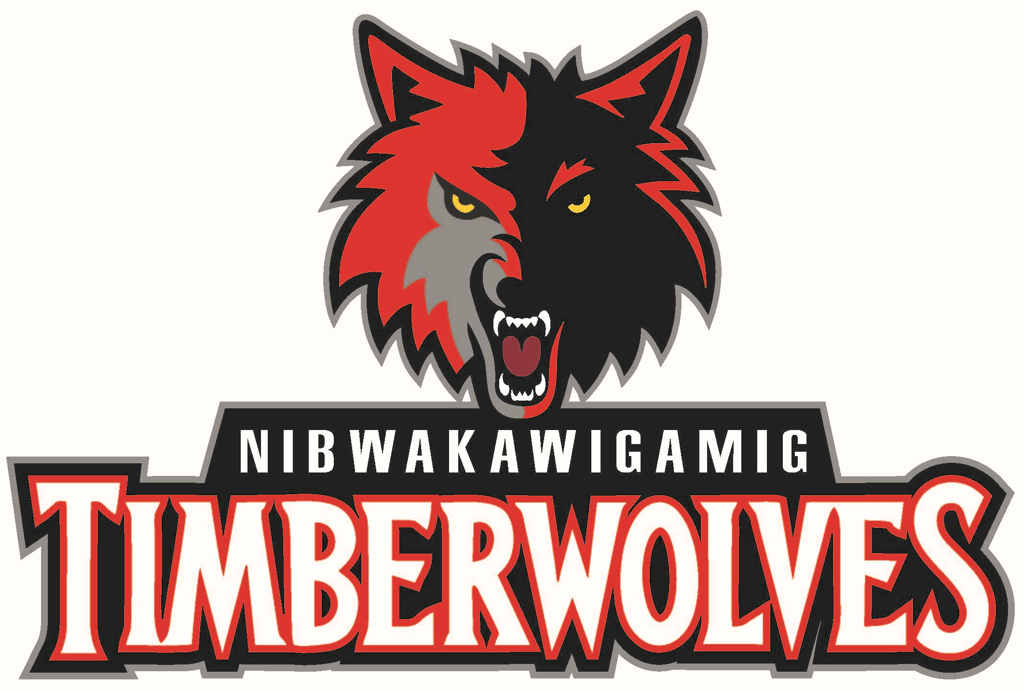 Nibwakawigamig – Kinistin Education CentreBox 2590Tisdale, Sask. S0E 1T0Phone: 306-878-8180Fax: 306-873-2887Principal: Mr. Cyrus SmokeydayBus DriversOur school mission is to inspire all learners to reach their full potential and create a positive legacy for the future. We are looking for individuals that share our values of Integrity, Excellence, Commitment and Community. If you share our passion for creating an inspiring Learning Community, we are accepting applications for school bus drivers for the 2023-24 School Year. The hours of work will be from 8:30- 4:00 Monday to Friday. General Description: The Bus Driver is responsible for the safe, efficient and punctual transportation of students. Related responsibility includes the transportation of adults and students on approved extracurricular and other Board approved excursions. Required Education, Knowledge, Qualifications and Experience: Hold and maintain a valid “Class 1 - 5” driver’s license with a School Bus Endorsement. Hold and maintain a clean driver’s abstract. Pass a medical examination in accordance with Board policy and The Highway Traffic Act. Related training such as courses in First Aid; defensive driving or heavy equipment operation would be a definite asset. Experience in working with children would also be an assetRequired Skills and Abilities: Ability to work independently with no supervision. Ability to work as a team player. Ability to display a positive work attitude. Possess the skills to operate a bus safely at all times. Ability to maintain a punctual bus schedule. Ability to communicate effectively with children Excellent interpersonal skills Ability to do Medium Work (exerting up to 50 lbs. of force occasionally, and/or up to 20 lbs. of force frequently, and/or up to 10 lbs. of force constantly to move objects or lift students)Duties and Responsibilities: Without restricting the generality of the general description above, the Bus Driver shall perform such duties and responsibilities as may be assigned including but not restricted to the following: 1. Be willing to engage in lifelong learning with respect to training, in-service and courses of study. 2. Conduct oneself in a manner appropriate to a person in relation to a position with authority to students. 3. Deal tactfully with staff, students, parents and the public. 4. Be knowledgeable and supportive of applicable Board policies. 5. Practice safe work habits at all times.6. Extra curricular events are a priority with scheduled bus pick up and dropped off a must.7. Overnight stays and city trips are a requirement with all duties outlined,Deadline: Until Position is filled. Please submit resume with 3 references to:human.resources@kinistin.com Attn: Nibwakawiagmig Education CentreThe successful Applicant with have to provide a CPIC 